Program konferenceZměna programu vyhrazena.Dotazy můžete zasílat na adresu:Účet na: sli.doUdálost ČAPLDS konference 2021 Číslo eventu: # 664075Odkaz: https://app.sli.do/event/gxmuackaQR: viz příloha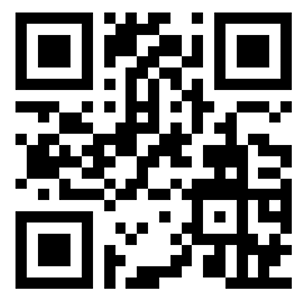 ČasTéma1. blok moderuje Ing. Petr Karafiát, odborný ředitel společnosti ECK Generating, s.r.o.1. blok moderuje Ing. Petr Karafiát, odborný ředitel společnosti ECK Generating, s.r.o.9:00-9:30Registrace9:30-10:00Zahájení konferenceIng. Martin Michek, výkonný ředitel ČAPLDS10:00-10:30Aktuální změny Energetického zákona a souvisejících předpisů, výhled změn energetické legislativy na další obdobíIng. Hana Konrádová, MBA, ředitelka odboru elektroenergetiky a teplárenství MPO10:30-11:00Představení Koncepce propojení nového designu trhu v elektroenergetice s požadavky na změnu v regulovaných cenách a tarifechIng. Martina Krčová, MBA členka Rady ERÚ11:00-11:20Aktualizace vyhlášky Pravidla trhu s elektřinou a jejich dopady na provozovatele lokálních distribučních sítíIng. Pavel Šimončík, vedoucí Oddělení sítí a organizace trhu v elektroenergeticeOdbor technické regulace elektroenergetiky a plynárenství11:20-12:00Coffee-break2. blok moderuje Ing. Pavlína Kovaříková, SUAS Distribuční s. r. o., technická kancelář zajišťující distribucí energií2. blok moderuje Ing. Pavlína Kovaříková, SUAS Distribuční s. r. o., technická kancelář zajišťující distribucí energií12:00-12:30Technické provedení změn legislativě v centrálním datovém skladu OTE, změny v registracích vyplývající z novely PTEIng. Jan Kobliha, Specialista odboru Bilance elektřiny OTE12:30-12:50Aktuálními vývoj cen na energetickém trhu a významnými vlivy, které ovlivňují volatilitu cen energiíIng. Jiří Gavor, výkonný ředitel ANDE - Asociace nezávislých dodavatelů energií12:50-13:20Bilance výroby elektřiny, nové alternativy a vliv lokální energetiky ne česká energetický trh Zástupce EGÚ Brno, přední poradenská společnost v oblasti energetiky13:20-14:00Coffee-break3. blok moderuje Ing. Luboš Krátký, Ing. Luboš Krátký náměstek ředitele pro provoz a techniku. Správa železniční dopravní cesty3. blok moderuje Ing. Luboš Krátký, Ing. Luboš Krátký náměstek ředitele pro provoz a techniku. Správa železniční dopravní cesty14:00-14:30Vývoj v komunitní energetice tvorba soběstačné energetické budoucnosti. Mgr. Ondřej Pašek, zástupce Unie komunitní energetiky14:30-14:50Aktuální a připravované výzvy Modernizačního fondu a Národní fondu obnovyZástupce, Státního fondu životního prostředí 14:50-15:10Uplatnění OP TAK v oblasti lokální energetikyZástupce, Sekce fondů EU, oddělení podpory (ENERGETIKA) MPO15:10-15:30Otázky, diskuze15:30Ukončení konferencePředstavitelé ČAPLDS